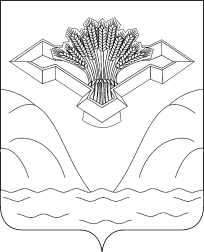                                                            Российская  Федерация                                                               Самарская  область                                                СОБРАНИЕ  ПРЕДСТАВИТЕЛЕЙ                                         СЕЛЬСКОГО  ПОСЕЛЕНИЯ  ВЫСЕЛКИ                                МУНИЦИПАЛЬНОГО  РАЙОНА  СТАВРОПОЛЬСКИЙ                                                         РЕШЕНИЕ От 04.03. 2014 г.					                                        №  10О проведении публичных слушаний в сельском поселении Выселки муниципального района Ставропольский Самарской области по проекту решения Собрания представителей сельского поселения Выселки муниципального района Ставропольский Самарской области «О поддержке инициативы по установлению порядка формирования Собрания представителей муниципального района Ставропольский Самарской области из глав поселений, входящих в состав муниципального района Ставропольский Самарской области, и из депутатов представительных органов соответствующих поселений, избираемых представительными органами поселений из своего состава в соответствии с равной независимо от численности населения поселения нормой представительства»В соответствии со статьей 28, частью 5 статьи 35 Федерального закона от 06.10.2003 № 131-ФЗ «Об общих принципах организации местного самоуправления в Российской Федерации», Собрание представителей сельского поселения Выселки муниципального района Ставропольский Самарской областиРЕШИЛО:В целях обсуждения проекта решения Собрания представителей сельского поселения Выселки муниципального района Ставропольский Самарской области «О поддержке инициативы по установлению порядка формирования Собрания представителей муниципального района Ставропольский Самарской области из глав поселений, входящих в состав муниципального района Ставропольский Самарской области, и из депутатов представительных органов соответствующих поселений, избираемых представительными органами поселений из своего состава в соответствии с равной независимо от численности населения поселения нормой представительства» (далее – проект решения Собрания представителей сельского поселения Выселки или вопрос публичных слушаний) провести на территории сельского поселения Выселки муниципального района Ставропольский Самарской области публичные слушания в соответствии с Порядком организации и проведения публичных слушаний в сельском поселении Выселки муниципального района Ставропольский Самарской области, утвержденным решением Собрания представителей сельского поселения Выселки муниципального района Ставропольский Самарской области от 05.03.2010 № 4.Срок проведения публичных слушаний составляет 1 (один) месяц с  «17» марта 2014 года по «16» апреля 2014 года.Обсуждение проекта решения Собрания представителей сельского поселения Выселки, а также учет представленных жителями поселения и иными заинтересованными лицами замечаний и предложений по данному проекту осуществляется в соответствии с Порядком организации и проведения публичных слушаний в сельском поселении Выселки муниципального района Ставропольский Самарской области, утвержденным решением Собрания представителей сельского поселения Выселки муниципального района Ставропольский Самарской области от 05.03.2010 №4 Органом, уполномоченным на организацию и проведение публичных слушаний в соответствии с настоящим решением, является Собрание представителей сельского поселения Выселки муниципального района Ставропольский Самарской области.Место проведения публичных слушаний (место ведения протокола публичных слушаний) – 445148, Самарская область, Ставропольский район, село Выселки, ул. Победы, 62.Мероприятие по информированию жителей поселения по проекту решения Собрания представителей сельского поселения Выселки состоится «20» марта  2014 года в 19.00 часов по адресу: 445148, Самарская область, Ставропольский район, село Выселки, ул. Победы, 62.Назначить лицом, ответственным за ведение протокола публичных слушаний и протокола мероприятия по информированию жителей сельского поселения Выселки муниципального района Ставропольский по вопросу публичных слушаний, главу сельского поселения З.Г. Мердеева.                                                                            8.	Принятие замечаний и предложений по вопросу публичных слушаний, поступивших от жителей поселения и иных заинтересованных лиц, осуществляется по адресу, указанному в пункте 5 настоящего решения, в рабочие дни с 10 часов до 19 часов, в субботу с 12 до 17 часов. Письменные замечания и предложения участников публичных слушаний, в том числе направленные ими по почте, подлежат приобщению к протоколу публичных слушаний с указанием даты представления указанных замечаний и предложений.9. Прием замечаний и предложений по вопросу публичных слушаний оканчивается «13» апреля  2014 года.10. Настоящее решение вступает в силу на следующий день после его официального опубликования.Глава сельского поселения Выселкимуниципального района Ставропольский                                   Самарской области                                                                        З.Г. Мердеев